Acknowledgement of Receipt of Privacy Notice Documentation of Attempt to Obtain Written AcknowledgmentAs required by the Health Insurance Portability and Accountability Act of 1996, we document compliance by retaining copies of our privacy notices and any written acknowledgments of receipt of the privacy notice or documentation of good faith efforts to obtain such written acknowledgment in accordance with our obligation to provide the privacy notice at first service after compliance date, or, when an emergency occurs, as soon as possible after emergency treatment.___I have received the Privacy NoticeSigned: ________________________________________ Date: ______________________If not signed by patient, please indicate your relationship to the patient: _______________________ We have made a good faith effort to deliver a copy of our Privacy Notice to:Patient Name: ______________________________________________________________Signed: ________________________________________ Date: ______________________			(Privacy contact person)Please list person(s) authorized to discuss medical and billing information. Include any third parties such as family members, attorney offices, claim adjusters etc.Name: ________________________________	Relationship: ____________________Name: ________________________________	Relationship: ____________________I understand that I am financially responsible for all charges not paid by insurance. To the extent necessary to determine liability for payment and to obtain reimbursement, I authorize disclosure of portions of medical records. I give permission to utilize any cellular telephone numbers I provide to contact me or my responsible party. I agree to pay all costs of collection, including reasonable attorney fees for all amounts on accounts past due. After 90 days past due, accounts may be turned over to a collection agency or pursued by an attorney unless other arrangements are made with the office manager. Accounts turned over to a collection agency will accrue interest at the rate of 1.5% per month. PATIENT'S SIGNATURE: __________________________________________________DATE ___________
RESPONSIBLE PARTY SIGNATURE: _________________________________________ DATE ___________REFERRING PHYSICIAN: _______________________________________________________________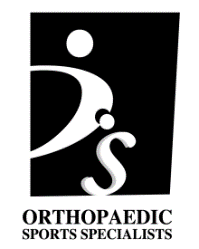                                                                                                     First Name                                           Last Name                                               Phone Number                   	PRIMARY PHYSICIAN: _________________________________________________________________                                                                                First Name                                            Last Name                                              Phone NumberDATE ___/___/___Orthopaedic Sports SpecialistsPatient History & Practice Admission FormName: ___________________________   	Birthdate:  _____/____/___		Today’s Date: ___/___/___What Pharmacy do you use?__________	Phone_________________		Town__________________Current problem___________________________________________________________________________When did it begin? ____________________Who has treated you for this______________________________Current Medications:*Use back for additional MedicationsMedication Allergies:  If no known allergies please check here *Use back for additional Medications AllergiesSensitivities to Pain MedicationYour Other Doctors: please include your primary care physician Social History  -  Circle all that Apply:Alcohol:  Denies – Heavy – Moderate – Occasionally – Never         Drug Use: Past - Present   What: ________________                             CaffeineEducation:  High School – College –  – PhysicianEmployment:  Full time – Part time – Retired – Disabled – Student – Unemployed     Profession: _________Marital Status:  Married – Divorced – Single – Significant Other – WidowedTobacco:  None Smoker – Cigarettes (<1 PPD, 1-3 PPD, >3 PPD) – Cigar – Chew – Quit: _____Children: None – Number: _____	Exercise:  < 3 X week,  > 3 X week, NoneFamily HistoryUsing the following key, please indicate which family member you are referring to:M= Mother	B= Brother		MGM= Maternal Grandmother 	 PGM= Paternal GrandmotherF= Father	S= Sister		MGF= Maternal Grandfather		 PGF= Paternal Grandfather					 O= Other (Please specify)Alzheimer_____		Cancer_____			Heart Disease_____		Seizure Disorder_____Aneurysm_____ 		Circulatory Problems_____	High Cholesterol_____		Stroke_____Arthritis_____		Diabetes	_____			Hypertension_____		Tuberculosis_____Bleeding Disorder_____	Genetic Disorders_____		Leukemia_____			Kidney Disease_____Blood Clots/DVT_____	GI Disease or Ulcer_____		Obesity_____Breast Cancer_____	Gout_____			Psychiatric Disorders_____Serious Illnesses / Hospitalizations -  Circle all that Apply to You:AlcoholismAlzheimer’s DiseaseAnemiaAneurysmAnginaArrhythmiaArthritisAsthmaBleeding DisorderBlood Clots/DVTBowel DisorderBreast CancerCancerCerebral PalsyCerebrovascular Accident / StrokeChemotherapyCholelithiasis (Gallstones) Congestive Heart FailureCOPDDepressionDiabetes – InsulinDiabetes – MedicationsDiabetes – DietDiverticulitisEyes – GlaucomaEyes – Macular DegenerationFibromyalgiaGastric UlcerGI BleedingGoutHeart DiseaseHeart MurmurHeart Valve DisorderHepatitis Type: _____Hiatal HerniaHigh Cholesterol HypertensionHyperthyroidismIrritable Bowel SyndromeLiver DiseaseMigraine HeadachesMitral Valve ProlapseMyocardial Infarction (Heart attack)Sleep ApneaOsteoporosisPancreatic DisorderParkinson’s DiseasePeripheral Vascular diseasePneumoniaPolioPolymyalgia RheumaticaProstate CancerProstate HypotrophyPulmonary DiseaseRenal DiseaseRenal DialysisRheumatic FeverRheumatoid ArthritisSeizure DisorderSkin DiseaseSyncopeThromboembolismThrombophlebitisThyroid DiseaseTIA’sTuberculosisUlcersVaricose VeinsDVT Risk Factors – please check all that apply:Staff use only: Total Risk Factor Score:________________________________________(0-1 Low/ 2 Moderate/ 3-4 High / 5 or > Highest)Other Orthopedic Problems				R/L or Both			Date of OnsetPast Orthopedic Operation				R/L or Both			Date of SurgeryPATIENT INFORMATION (Please Print)PATIENT INFORMATION (Please Print)PATIENT INFORMATION (Please Print)PATIENT INFORMATION (Please Print)PATIENT INFORMATION (Please Print)PATIENT INFORMATION (Please Print)PATIENT INFORMATION (Please Print)PATIENT INFORMATION (Please Print)PATIENT INFORMATION (Please Print)PATIENT INFORMATION (Please Print)NAME (First Name, Last Name, Middle Name)NAME (First Name, Last Name, Middle Name)NAME (First Name, Last Name, Middle Name)SOCIAL SECURITY #DATE OF BIRTHDATE OF BIRTHDATE OF BIRTHDATE OF BIRTHMALE________FEMALE________MALE________FEMALE________MAILING ADDRESSMAILING ADDRESSMAILING ADDRESSCITYSTATESTATEZIPZIPHOME PHONE:HOME PHONE:MAILING ADDRESSMAILING ADDRESSMAILING ADDRESSCITYSTATESTATEZIPZIPWORK PHONE:WORK PHONE:EMPLOYER/SCHOOLEMPLOYER/SCHOOLEMPLOYER/SCHOOLOCCUPATIONOCCUPATIONOCCUPATIONOCCUPATIONOCCUPATIONWORK PHONE:WORK PHONE:EMPLOYER/SCHOOLEMPLOYER/SCHOOLEMPLOYER/SCHOOLOCCUPATIONOCCUPATIONOCCUPATIONOCCUPATIONOCCUPATIONCELL PHONE:CELL PHONE:EMPLOYER ADDRESSEMPLOYER ADDRESSEMPLOYER ADDRESSCITYSTATESTATEZIPZIPPREFERRED PHONE:__HOME     __WORK     __CELLPREFERRED PHONE:__HOME     __WORK     __CELLIS CONDITION AUTO RELATED?        YES___        NO___IS CONDITION WORK RELATED?   YES___         NO___IS CONDITION WORK RELATED?   YES___         NO___OTHER ACCIDENT (please explain)YES___ NO___OTHER ACCIDENT (please explain)YES___ NO___OTHER ACCIDENT (please explain)YES___ NO___OTHER ACCIDENT (please explain)YES___ NO___OTHER ACCIDENT (please explain)YES___ NO___MARITIAL STATUS___SINGLE ___ MARRIED ___ OTHERMARITIAL STATUS___SINGLE ___ MARRIED ___ OTHERPARENT OR GUARDIAN’S NAMEPARENT OR GUARDIAN’S NAMEPARENT OR GUARDIAN’S NAMENEXT OF KIN                                                                       PHONE NO.NEXT OF KIN                                                                       PHONE NO.NEXT OF KIN                                                                       PHONE NO.NEXT OF KIN                                                                       PHONE NO.NEXT OF KIN                                                                       PHONE NO.NEXT OF KIN                                                                       PHONE NO.NEXT OF KIN                                                                       PHONE NO.PREFERED LANGUAGEPREFERED LANGUAGEPREFERED LANGUAGEETHNICITYETHNICITYETHNICITYETHNICITYETHNICITYETHNICITYRACEE MAIL ADDRESSE MAIL ADDRESSE MAIL ADDRESSE MAIL ADDRESSE MAIL ADDRESSE MAIL ADDRESSE MAIL ADDRESSE MAIL ADDRESSE MAIL ADDRESSE MAIL ADDRESSEMERGENCY CONTACTEMERGENCY CONTACTEMERGENCY CONTACTEMERGENCY CONTACTEMERGENCY CONTACTEMERGENCY CONTACTEMERGENCY CONTACTEMERGENCY CONTACTEMERGENCY CONTACTEMERGENCY CONTACTNAMENAMENAMERELATIONSHIPRELATIONSHIPRELATIONSHIPRELATIONSHIPTELEPHONE #TELEPHONE #TELEPHONE #PRIMARY INSURANCEPRIMARY INSURANCEPRIMARY INSURANCEPRIMARY INSURANCEPRIMARY INSURANCEPRIMARY INSURANCEPRIMARY INSURANCEPRIMARY INSURANCEPRIMARY INSURANCEPRIMARY INSURANCEPRIMARY INSURANCE COMPANY NAMEPRIMARY INSURANCE COMPANY NAMEPRIMARY INSURANCE COMPANY NAMEMEMBER ID #MEMBER ID #MEMBER ID #MEMBER ID #GROUP #GROUP #GROUP #SUBSCRIBER’S NAMESOCIAL SECURITY #SOCIAL SECURITY #DATE OF BIRTHDATE OF BIRTHDATE OF BIRTHDATE OF BIRTHMALE_____FEMALE______MALE_____FEMALE______MALE_____FEMALE______MAILING ADRESSMAILING ADRESSMAILING ADRESSCITYSTATESTATEZIPHOME PHONEHOME PHONEHOME PHONEEMPLOYEREMPLOYEREMPLOYEROCCUPATIONOCCUPATIONOCCUPATIONOCCUPATIONWORK PHONEWORK PHONEWORK PHONESECONDARY INSURANCESECONDARY INSURANCESECONDARY INSURANCESECONDARY INSURANCESECONDARY INSURANCESECONDARY INSURANCESECONDARY INSURANCESECONDARY INSURANCESECONDARY INSURANCESECONDARY INSURANCEPRIMARY INSURANCE COMPANY NAMEPRIMARY INSURANCE COMPANY NAMEPRIMARY INSURANCE COMPANY NAMEMEMBER ID#MEMBER ID#MEMBER ID#MEMBER ID#GROUP #GROUP #GROUP #SUBSCRIBER’S NAMESOCIAL SECURITY #SOCIAL SECURITY #DATE OF BIRTHDATE OF BIRTHDATE OF BIRTHDATE OF BIRTHMALE______FEMALE______MALE______FEMALE______MALE______FEMALE______APPOINTMENT AND MESSAGING POLICYAPPOINTMENT AND MESSAGING POLICYAPPOINTMENT AND MESSAGING POLICYAPPOINTMENT AND MESSAGING POLICYAPPOINTMENT AND MESSAGING POLICYAPPOINTMENT AND MESSAGING POLICYAPPOINTMENT AND MESSAGING POLICYAPPOINTMENT AND MESSAGING POLICYAPPOINTMENT AND MESSAGING POLICYAPPOINTMENT AND MESSAGING POLICYWe respectfully ask for scheduled office appointments to be cancelled at least 24 hours in advance, outpatient surgeries to be cancelled at least 1 week in advance and total joint replacement surgery to be cancelled 3 weeks in advance. We reserve the right to charge a fee of $50.00 for office visits and $500.00 for surgeries not cancelled in this time frame.I hereby authorize ORTHOPAEDIC SPORTS SPECIALISTS and its vendors to leave voice, SMS text and/or email messages regarding my appointment and/or balance information.  I understand I may opt-out of receiving balance SMS text by texting ‘STOP’ at any time.We respectfully ask for scheduled office appointments to be cancelled at least 24 hours in advance, outpatient surgeries to be cancelled at least 1 week in advance and total joint replacement surgery to be cancelled 3 weeks in advance. We reserve the right to charge a fee of $50.00 for office visits and $500.00 for surgeries not cancelled in this time frame.I hereby authorize ORTHOPAEDIC SPORTS SPECIALISTS and its vendors to leave voice, SMS text and/or email messages regarding my appointment and/or balance information.  I understand I may opt-out of receiving balance SMS text by texting ‘STOP’ at any time.We respectfully ask for scheduled office appointments to be cancelled at least 24 hours in advance, outpatient surgeries to be cancelled at least 1 week in advance and total joint replacement surgery to be cancelled 3 weeks in advance. We reserve the right to charge a fee of $50.00 for office visits and $500.00 for surgeries not cancelled in this time frame.I hereby authorize ORTHOPAEDIC SPORTS SPECIALISTS and its vendors to leave voice, SMS text and/or email messages regarding my appointment and/or balance information.  I understand I may opt-out of receiving balance SMS text by texting ‘STOP’ at any time.We respectfully ask for scheduled office appointments to be cancelled at least 24 hours in advance, outpatient surgeries to be cancelled at least 1 week in advance and total joint replacement surgery to be cancelled 3 weeks in advance. We reserve the right to charge a fee of $50.00 for office visits and $500.00 for surgeries not cancelled in this time frame.I hereby authorize ORTHOPAEDIC SPORTS SPECIALISTS and its vendors to leave voice, SMS text and/or email messages regarding my appointment and/or balance information.  I understand I may opt-out of receiving balance SMS text by texting ‘STOP’ at any time.We respectfully ask for scheduled office appointments to be cancelled at least 24 hours in advance, outpatient surgeries to be cancelled at least 1 week in advance and total joint replacement surgery to be cancelled 3 weeks in advance. We reserve the right to charge a fee of $50.00 for office visits and $500.00 for surgeries not cancelled in this time frame.I hereby authorize ORTHOPAEDIC SPORTS SPECIALISTS and its vendors to leave voice, SMS text and/or email messages regarding my appointment and/or balance information.  I understand I may opt-out of receiving balance SMS text by texting ‘STOP’ at any time.We respectfully ask for scheduled office appointments to be cancelled at least 24 hours in advance, outpatient surgeries to be cancelled at least 1 week in advance and total joint replacement surgery to be cancelled 3 weeks in advance. We reserve the right to charge a fee of $50.00 for office visits and $500.00 for surgeries not cancelled in this time frame.I hereby authorize ORTHOPAEDIC SPORTS SPECIALISTS and its vendors to leave voice, SMS text and/or email messages regarding my appointment and/or balance information.  I understand I may opt-out of receiving balance SMS text by texting ‘STOP’ at any time.We respectfully ask for scheduled office appointments to be cancelled at least 24 hours in advance, outpatient surgeries to be cancelled at least 1 week in advance and total joint replacement surgery to be cancelled 3 weeks in advance. We reserve the right to charge a fee of $50.00 for office visits and $500.00 for surgeries not cancelled in this time frame.I hereby authorize ORTHOPAEDIC SPORTS SPECIALISTS and its vendors to leave voice, SMS text and/or email messages regarding my appointment and/or balance information.  I understand I may opt-out of receiving balance SMS text by texting ‘STOP’ at any time.We respectfully ask for scheduled office appointments to be cancelled at least 24 hours in advance, outpatient surgeries to be cancelled at least 1 week in advance and total joint replacement surgery to be cancelled 3 weeks in advance. We reserve the right to charge a fee of $50.00 for office visits and $500.00 for surgeries not cancelled in this time frame.I hereby authorize ORTHOPAEDIC SPORTS SPECIALISTS and its vendors to leave voice, SMS text and/or email messages regarding my appointment and/or balance information.  I understand I may opt-out of receiving balance SMS text by texting ‘STOP’ at any time.We respectfully ask for scheduled office appointments to be cancelled at least 24 hours in advance, outpatient surgeries to be cancelled at least 1 week in advance and total joint replacement surgery to be cancelled 3 weeks in advance. We reserve the right to charge a fee of $50.00 for office visits and $500.00 for surgeries not cancelled in this time frame.I hereby authorize ORTHOPAEDIC SPORTS SPECIALISTS and its vendors to leave voice, SMS text and/or email messages regarding my appointment and/or balance information.  I understand I may opt-out of receiving balance SMS text by texting ‘STOP’ at any time.We respectfully ask for scheduled office appointments to be cancelled at least 24 hours in advance, outpatient surgeries to be cancelled at least 1 week in advance and total joint replacement surgery to be cancelled 3 weeks in advance. We reserve the right to charge a fee of $50.00 for office visits and $500.00 for surgeries not cancelled in this time frame.I hereby authorize ORTHOPAEDIC SPORTS SPECIALISTS and its vendors to leave voice, SMS text and/or email messages regarding my appointment and/or balance information.  I understand I may opt-out of receiving balance SMS text by texting ‘STOP’ at any time.PATIENT SIGNATURE                                                                                   DATEPATIENT SIGNATURE                                                                                   DATEPATIENT SIGNATURE                                                                                   DATEPATIENT SIGNATURE                                                                                   DATEPATIENT SIGNATURE                                                                                   DATEPATIENT SIGNATURE                                                                                   DATEPATIENT SIGNATURE                                                                                   DATECELL PHONE:CELL PHONE:CELL PHONE:MEDICARE SIGNATUREMEDICARE SIGNATUREMEDICARE SIGNATUREMEDICARE SIGNATUREMEDICARE SIGNATUREMEDICARE SIGNATUREMEDICARE SIGNATUREMEDICARE SIGNATUREMEDICARE SIGNATUREMEDICARE SIGNATURENAME OF BENEFICIARY NAME OF BENEFICIARY NAME OF BENEFICIARY NAME OF BENEFICIARY NAME OF BENEFICIARY NAME OF BENEFICIARY NAME OF BENEFICIARY ID #ID #ID #I request that payment of the authorized Medicare benefits be made either to me on my behalf or to ORTHOPAEDIC SPORTS SPECIALIST for any services furnished me by that physician. I authorize any holder of medical information about me to release the Health Care Financing Administration and its agents any information needed to determine those benefits payable to related services.I understand my signature requests that payment be made and authorizes release of medical information necessary to pay the claim. If item 12 of the HCFA 1500 claim form is completed, my signature authorizes releasing of the information to the insurer of agency shown. In Medicare assigned cases, though physician of supplier agrees to accept the charge determination of the Medicare carrier as the full charge, and the patient is responsible only for the deductible, coinsurance, and non-covered services. Coinsurance and the deductible are based upon the charge determination of the Medicare carrier. I request that payment of the authorized Medicare benefits be made either to me on my behalf or to ORTHOPAEDIC SPORTS SPECIALIST for any services furnished me by that physician. I authorize any holder of medical information about me to release the Health Care Financing Administration and its agents any information needed to determine those benefits payable to related services.I understand my signature requests that payment be made and authorizes release of medical information necessary to pay the claim. If item 12 of the HCFA 1500 claim form is completed, my signature authorizes releasing of the information to the insurer of agency shown. In Medicare assigned cases, though physician of supplier agrees to accept the charge determination of the Medicare carrier as the full charge, and the patient is responsible only for the deductible, coinsurance, and non-covered services. Coinsurance and the deductible are based upon the charge determination of the Medicare carrier. I request that payment of the authorized Medicare benefits be made either to me on my behalf or to ORTHOPAEDIC SPORTS SPECIALIST for any services furnished me by that physician. I authorize any holder of medical information about me to release the Health Care Financing Administration and its agents any information needed to determine those benefits payable to related services.I understand my signature requests that payment be made and authorizes release of medical information necessary to pay the claim. If item 12 of the HCFA 1500 claim form is completed, my signature authorizes releasing of the information to the insurer of agency shown. In Medicare assigned cases, though physician of supplier agrees to accept the charge determination of the Medicare carrier as the full charge, and the patient is responsible only for the deductible, coinsurance, and non-covered services. Coinsurance and the deductible are based upon the charge determination of the Medicare carrier. I request that payment of the authorized Medicare benefits be made either to me on my behalf or to ORTHOPAEDIC SPORTS SPECIALIST for any services furnished me by that physician. I authorize any holder of medical information about me to release the Health Care Financing Administration and its agents any information needed to determine those benefits payable to related services.I understand my signature requests that payment be made and authorizes release of medical information necessary to pay the claim. If item 12 of the HCFA 1500 claim form is completed, my signature authorizes releasing of the information to the insurer of agency shown. In Medicare assigned cases, though physician of supplier agrees to accept the charge determination of the Medicare carrier as the full charge, and the patient is responsible only for the deductible, coinsurance, and non-covered services. Coinsurance and the deductible are based upon the charge determination of the Medicare carrier. I request that payment of the authorized Medicare benefits be made either to me on my behalf or to ORTHOPAEDIC SPORTS SPECIALIST for any services furnished me by that physician. I authorize any holder of medical information about me to release the Health Care Financing Administration and its agents any information needed to determine those benefits payable to related services.I understand my signature requests that payment be made and authorizes release of medical information necessary to pay the claim. If item 12 of the HCFA 1500 claim form is completed, my signature authorizes releasing of the information to the insurer of agency shown. In Medicare assigned cases, though physician of supplier agrees to accept the charge determination of the Medicare carrier as the full charge, and the patient is responsible only for the deductible, coinsurance, and non-covered services. Coinsurance and the deductible are based upon the charge determination of the Medicare carrier. I request that payment of the authorized Medicare benefits be made either to me on my behalf or to ORTHOPAEDIC SPORTS SPECIALIST for any services furnished me by that physician. I authorize any holder of medical information about me to release the Health Care Financing Administration and its agents any information needed to determine those benefits payable to related services.I understand my signature requests that payment be made and authorizes release of medical information necessary to pay the claim. If item 12 of the HCFA 1500 claim form is completed, my signature authorizes releasing of the information to the insurer of agency shown. In Medicare assigned cases, though physician of supplier agrees to accept the charge determination of the Medicare carrier as the full charge, and the patient is responsible only for the deductible, coinsurance, and non-covered services. Coinsurance and the deductible are based upon the charge determination of the Medicare carrier. I request that payment of the authorized Medicare benefits be made either to me on my behalf or to ORTHOPAEDIC SPORTS SPECIALIST for any services furnished me by that physician. I authorize any holder of medical information about me to release the Health Care Financing Administration and its agents any information needed to determine those benefits payable to related services.I understand my signature requests that payment be made and authorizes release of medical information necessary to pay the claim. If item 12 of the HCFA 1500 claim form is completed, my signature authorizes releasing of the information to the insurer of agency shown. In Medicare assigned cases, though physician of supplier agrees to accept the charge determination of the Medicare carrier as the full charge, and the patient is responsible only for the deductible, coinsurance, and non-covered services. Coinsurance and the deductible are based upon the charge determination of the Medicare carrier. I request that payment of the authorized Medicare benefits be made either to me on my behalf or to ORTHOPAEDIC SPORTS SPECIALIST for any services furnished me by that physician. I authorize any holder of medical information about me to release the Health Care Financing Administration and its agents any information needed to determine those benefits payable to related services.I understand my signature requests that payment be made and authorizes release of medical information necessary to pay the claim. If item 12 of the HCFA 1500 claim form is completed, my signature authorizes releasing of the information to the insurer of agency shown. In Medicare assigned cases, though physician of supplier agrees to accept the charge determination of the Medicare carrier as the full charge, and the patient is responsible only for the deductible, coinsurance, and non-covered services. Coinsurance and the deductible are based upon the charge determination of the Medicare carrier. I request that payment of the authorized Medicare benefits be made either to me on my behalf or to ORTHOPAEDIC SPORTS SPECIALIST for any services furnished me by that physician. I authorize any holder of medical information about me to release the Health Care Financing Administration and its agents any information needed to determine those benefits payable to related services.I understand my signature requests that payment be made and authorizes release of medical information necessary to pay the claim. If item 12 of the HCFA 1500 claim form is completed, my signature authorizes releasing of the information to the insurer of agency shown. In Medicare assigned cases, though physician of supplier agrees to accept the charge determination of the Medicare carrier as the full charge, and the patient is responsible only for the deductible, coinsurance, and non-covered services. Coinsurance and the deductible are based upon the charge determination of the Medicare carrier. I request that payment of the authorized Medicare benefits be made either to me on my behalf or to ORTHOPAEDIC SPORTS SPECIALIST for any services furnished me by that physician. I authorize any holder of medical information about me to release the Health Care Financing Administration and its agents any information needed to determine those benefits payable to related services.I understand my signature requests that payment be made and authorizes release of medical information necessary to pay the claim. If item 12 of the HCFA 1500 claim form is completed, my signature authorizes releasing of the information to the insurer of agency shown. In Medicare assigned cases, though physician of supplier agrees to accept the charge determination of the Medicare carrier as the full charge, and the patient is responsible only for the deductible, coinsurance, and non-covered services. Coinsurance and the deductible are based upon the charge determination of the Medicare carrier. SIGNATURE OF BENEFICIARY SIGNATURE OF BENEFICIARY SIGNATURE OF BENEFICIARY SIGNATURE OF BENEFICIARY SIGNATURE OF BENEFICIARY SIGNATURE OF BENEFICIARY SIGNATURE OF BENEFICIARY DATEDATEDATEASSIGNMENT OF BENEFITSASSIGNMENT OF BENEFITSASSIGNMENT OF BENEFITSASSIGNMENT OF BENEFITSASSIGNMENT OF BENEFITSASSIGNMENT OF BENEFITSASSIGNMENT OF BENEFITSASSIGNMENT OF BENEFITSASSIGNMENT OF BENEFITSASSIGNMENT OF BENEFITSI, ________________________________________________________________ hereby assign medical and/or surgical benefits to include major medical benefits to which I am entitled to: ORTHOPAEDIC SPORTS SPECIALISTS. This assignment will remain in effect until revoked by me in writing. I understand that I am financially responsible for all charges whether or not paid by said insurance. I hereby authorize as said assignee to release all information necessary to secure payment of said benefits.I, ________________________________________________________________ hereby assign medical and/or surgical benefits to include major medical benefits to which I am entitled to: ORTHOPAEDIC SPORTS SPECIALISTS. This assignment will remain in effect until revoked by me in writing. I understand that I am financially responsible for all charges whether or not paid by said insurance. I hereby authorize as said assignee to release all information necessary to secure payment of said benefits.I, ________________________________________________________________ hereby assign medical and/or surgical benefits to include major medical benefits to which I am entitled to: ORTHOPAEDIC SPORTS SPECIALISTS. This assignment will remain in effect until revoked by me in writing. I understand that I am financially responsible for all charges whether or not paid by said insurance. I hereby authorize as said assignee to release all information necessary to secure payment of said benefits.I, ________________________________________________________________ hereby assign medical and/or surgical benefits to include major medical benefits to which I am entitled to: ORTHOPAEDIC SPORTS SPECIALISTS. This assignment will remain in effect until revoked by me in writing. I understand that I am financially responsible for all charges whether or not paid by said insurance. I hereby authorize as said assignee to release all information necessary to secure payment of said benefits.I, ________________________________________________________________ hereby assign medical and/or surgical benefits to include major medical benefits to which I am entitled to: ORTHOPAEDIC SPORTS SPECIALISTS. This assignment will remain in effect until revoked by me in writing. I understand that I am financially responsible for all charges whether or not paid by said insurance. I hereby authorize as said assignee to release all information necessary to secure payment of said benefits.I, ________________________________________________________________ hereby assign medical and/or surgical benefits to include major medical benefits to which I am entitled to: ORTHOPAEDIC SPORTS SPECIALISTS. This assignment will remain in effect until revoked by me in writing. I understand that I am financially responsible for all charges whether or not paid by said insurance. I hereby authorize as said assignee to release all information necessary to secure payment of said benefits.I, ________________________________________________________________ hereby assign medical and/or surgical benefits to include major medical benefits to which I am entitled to: ORTHOPAEDIC SPORTS SPECIALISTS. This assignment will remain in effect until revoked by me in writing. I understand that I am financially responsible for all charges whether or not paid by said insurance. I hereby authorize as said assignee to release all information necessary to secure payment of said benefits.I, ________________________________________________________________ hereby assign medical and/or surgical benefits to include major medical benefits to which I am entitled to: ORTHOPAEDIC SPORTS SPECIALISTS. This assignment will remain in effect until revoked by me in writing. I understand that I am financially responsible for all charges whether or not paid by said insurance. I hereby authorize as said assignee to release all information necessary to secure payment of said benefits.I, ________________________________________________________________ hereby assign medical and/or surgical benefits to include major medical benefits to which I am entitled to: ORTHOPAEDIC SPORTS SPECIALISTS. This assignment will remain in effect until revoked by me in writing. I understand that I am financially responsible for all charges whether or not paid by said insurance. I hereby authorize as said assignee to release all information necessary to secure payment of said benefits.I, ________________________________________________________________ hereby assign medical and/or surgical benefits to include major medical benefits to which I am entitled to: ORTHOPAEDIC SPORTS SPECIALISTS. This assignment will remain in effect until revoked by me in writing. I understand that I am financially responsible for all charges whether or not paid by said insurance. I hereby authorize as said assignee to release all information necessary to secure payment of said benefits.SIGNATURESIGNATUREDATEDATEDATEWITNESSWITNESSWITNESSWITNESSWITNESSDrugDoseRx -  MDTaken ForDate RxDrugReactionDate of ReactionDrugYESNOReactionVicodinAnti-InflammatoryOtherSensitivity to LatexRadiology ContrastNameSpecialtyPhone #Fax #Address(5 points each) – check only if within the past 1 month(2 points each)(1 point each)___Lower extremity joint replacement___60-74 years of age___41-60 years of age___Serious trauma (accident, broken bone, fall)___Current or past cancer___On birth control or hormone replacement___Spinal cord injury with paralysis___Recent major surgery >45 min___Pregnant / gave birth within 1 month___Stroke___Casted limb within past month___Current swollen legs(3 points each)___Central vein IV that delivers___Obese or overweight___ > 75 years       blood or medicine to your heart___Congestive heart failure or past heart attack___Personal history of blood clots (DVT or PE)___Lung disease (COPD)___Family history of blood clots (DVT or PE)___On bed rest or severely restricted mobility